Ao vigésimo terceiro dia do mês de fevereiro do ano de dois mil e vinte e três, reuniu-se o Egrégio Tribunal Pleno do Tribunal de Contas do Estado do Amazonas, em sua sede própria, na Rua Efigênio Sales 1.155, Parque Dez, às 10h05, sob a Presidência do Excelentíssimo Senhor Conselheiro ÉRICO XAVIER DESTERRO E SILVA, com as presenças dos Excelentíssimos Senhores Conselheiros YARA AMAZÔNIA LINS RODRIGUES DOS SANTOS, JOSUÉ CLÁUDIO DE SOUZA NETO, MÁRIO JOSÉ DE MORAES COSTA FILHO (convocação plena para compor quórum), LUIZ HENRIQUE PEREIRA MENDES (convocação plena para compor quórum); Excelentíssima Senhora Procuradora-Geral, em substituição, ELISSANDRA MONTEIRO FREIRE ALVARES. /===/ AUSENTES: Excelentíssimos Senhores Conselheiros JÚLIO ASSIS CORRÊA PINHEIRO, por motivo justificado, ARI JORGE MOUTINHO DA COSTA JÚNIOR, por motivo justificado, MARIO MANOEL COELHO DE MELLO, por motivo justificado, LUÍS FABIAN PEREIRA BARBOSA, por motivo justificado; Excelentíssimos Senhores Auditores ALÍPIO REIS FIRMO FILHO, por motivo de férias, ALBER FURTADO DE OLIVEIRA JÚNIOR, por motivo de férias; e Excelentíssima Senhora Procuradora-Geral FERNANDA CANTANHEDE VEIGA MENDONÇA, por motivo de férias. /===/ Havendo número legal, o Excelentíssimo Senhor Conselheiro-Presidente Érico Xavier Desterro e Silva, invocou a proteção de Deus para os trabalhos, dando por aberta a 4ª Sessão Administrativa do Egrégio Tribunal Pleno do Tribunal de Contas do Estado do Amazonas. /===/ APROVAÇÃO DA ATA: Não houve. /===/ JULGAMENTO EM PAUTA: CONSELHEIRO-RELATOR: ÉRICO XAVIER DESTERRO E SILVA. PROCESSO Nº 001936/2023 – Solicitação de Concessão de Licença para Tratamento de Saúde, tendo como interessada a Excelentíssima Senhora Procuradora de Contas, Dra. Elizângela Lima Costa Marinho. ACÓRDÃO ADMINISTRATIVO Nº 25/2023: Vistos, relatados e discutidos estes autos acima identificados, ACORDAM os Excelentíssimos Senhores Conselheiros do Tribunal de Contas do Estado do Amazonas, reunidos em Sessão do Tribunal Pleno, no exercício da competência atribuída pelo art. 12, inciso I, alínea “b” e inciso X, da Resolução nº 04/2002-TCE/AM, à unanimidade, nos termos do voto do Excelentíssimo Senhor Conselheiro-Relator, com base na Informação da DIRH e no Parecer da DIJUR, no sentido de: 9.1 DEFERIR o pedido formulado pela Procuradora Elizângela Lima Costa Marinho, referente à concessão de Licença para Tratamento de Saúde a partir de 06/02/2023; 9.2. DETERMINAR à Diretoria de Recursos Humanos que providencie o registro da referida licença médica pleiteada, com base no artigo 3º, incisos V e VI, da Lei Estadual nº 2.423/1996 c/c art. 12, VI, da Resolução nº 04/2002-TCE/AM; 9.3. ARQUIVAR os presentes autos, após o cumprimento dos procedimentos acima citados, nos termos regimentais. PROCESSO Nº 000200/2023 – Solicitação de Concessão de Licença Especial, referente ao quinquênio 2017/2022, bem como a conversão em indenização pecuniária, tendo como interessado o servidor Diego de Freitas Nascimento. ACÓRDÃO ADMINISTRATIVO Nº 26/2023: Vistos, relatados e discutidos estes autos acima identificados, ACORDAM os Excelentíssimos Senhores Conselheiros do Tribunal de Contas do Estado do Amazonas, reunidos em Sessão do Tribunal Pleno, no exercício da competência atribuída pelo art. 12, inciso I, alínea “b” e inciso X, da Resolução nº 04/2002-TCE/AM, à unanimidade, nos termos do voto do Excelentíssimo Senhor Conselheiro-Relator, com base na Informação da DIRH e no Parecer da DIJUR, no sentido de: 9.1. DEFERIR o pedido do servidor Diego de Freitas Nascimento, Auditor Técnico de Controle Externo, matrícula nº 001899-6A, quanto à concessão da Licença Especial de 3 (três) meses, bem como a conversão de 90 (noventa) dias em indenização pecuniária, referente ao quinquênio 2017/2022, em consonância com o art. 6°, inciso V, da Lei Estadual nº 3.138/2007 e art. 7º, parágrafo 1º, inciso V, da Lei nº 4743/2018 c/c art. 78 da Lei nº 1.762/1986, vedados os descontos de imposto de renda e de caráter previdenciário; 9.2. DETERMINAR à DRH que: a) Providencie o registro da concessão da Licença Especial e da conversão de 90 (noventa) dias em indenização pecuniária, em razão da licença especial não gozada, referente ao quinquênio 2017/2022; b) Aguarde o cronograma financeiro a ser disponibilizado pela DIORF para elaboração da respectiva folha de pagamento, conforme Cálculo de Indenização de Licença Especial N. 005/2023 - DIPREFO (0361881); c) Em seguida, encaminhe o caderno processual à DIORF para pagamento das verbas indenizatórias em observância ao cronograma financeiro. 9.3. ARQUIVAR o processo nos termos regimentais, após o cumprimento integral do decisum. PROCESSO Nº 016287/2022 – Solicitação de Concessão de Abono de Permanência, tendo como interessado o servidor Dário de Souza Marinho Mendes. ACÓRDÃO ADMINISTRATIVO Nº 27/2023: Vistos, relatados e discutidos estes autos acima identificados, ACORDAM os Excelentíssimos Senhores Conselheiros do Tribunal de Contas do Estado do Amazonas, reunidos em Sessão do Tribunal Pleno, no exercício da competência atribuída pelo art. 12, inciso I, alínea “b” e inciso X, da Resolução nº 04/2002-TCE/AM, à unanimidade, nos termos do voto do Excelentíssimo Senhor Conselheiro-Relator, com base na Informação da DIRH e no Parecer da DIJUR, no sentido de: 9.1. DEFERIR o pedido do servidor Dario de Souza Marinho Mendes, Auditor Técnico de Controle Externo lotado no DIRAC, registrado sob o número de matrícula 00121-0A, para conceder o Abono de Permanência, tal como estabelecido no art. 2º, § 5º, da Emenda Constitucional nº 41/2003; 9.2. DETERMINAR à DRH que: a) Providencie o registro da concessão do Abono de Permanência nos assentamentos funcionais do servidor, dentro dos parâmetros legais; b) Aguarde o cronograma financeiro a ser disponibilizado pelo DIORF e, em seguida, mediante disponibilidade financeira e orçamentária, encaminhe o feito à referida Diretoria para que proceda ao pagamento dos valores retroativos à data da implementação dos requisitos para o Abono de Permanência, qual seja, 14/09/2022, bem como a devolução dos valores descontados para Previdência Estadual a contar da referida data de implementação. 9.3. ARQUIVAR o processo nos termos regimentais, após o cumprimento integral do decisum. PROCESSO Nº 001136/2023 – Solicitação de Indenização de Verbas Rescisórias, tendo como interessada a Sra. Deborah Trajano Correa Castello Branco. ACÓRDÃO ADMINISTRATIVO Nº 28/2023: Vistos, relatados e discutidos estes autos acima identificados, ACORDAM os Excelentíssimos Senhores Conselheiros do Tribunal de Contas do Estado do Amazonas, reunidos em Sessão do Tribunal Pleno, no exercício da competência atribuída pelo art. 12, inciso I, alínea “b” e inciso X, da Resolução nº 04/2002-TCE/AM, à unanimidade, nos termos do voto do Excelentíssimo Senhor Conselheiro-Relator, com base na Informação da DIRH e no Parecer da DIJUR, no sentido de: 9.1. DEFERIR o pedido da ex-servidora Deborah Trajano Côrrea Castello Branco, Assessor de Conselheiro - CC-2, matrícula nº 0023515-B, no sentido de reconhecer o direito à indenização das verbas rescisórias no valor de R$ 88.106,87 (oitenta e oito mil, cento e seis reais e oitenta e sete centavos) o montante devido à requerente, considerando a diferença entre os valores a receber e a restituir, de acordo com os dados apresentados no Cálculo de Verbas Rescisórias nº 94/2023/DIPREFO/DRH (0360927); 9.2. DETERMINAR à Diretoria de Recursos Humanos que: a) Providencie o registro da indenização, objeto dos presentes autos; b) Aguarde o cronograma financeiro a ser disponibilizado pela DIORF e, em seguida, mediante disponibilidade financeira e orçamentária, encaminhe o feito à referida Diretoria para que proceda ao pagamento dos valores referentes à indenização das verbas rescisórias; c) Comunique a interessada quanto ao teor da decisão. 9.3. ARQUIVAR o processo nos termos regimentais, após o cumprimento integral do decisum. PROCESSO Nº 015545/2022 – Solicitação de Licença Especial, referente ao quinquênio 2017/2022, bem como a conversão em indenização pecuniária, tendo como interessado o servidor Sergio Augusto Meleiro da Silva. ACÓRDÃO ADMINISTRATIVO Nº 29/2023: Vistos, relatados e discutidos estes autos acima identificados, ACORDAM os Excelentíssimos Senhores Conselheiros do Tribunal de Contas do Estado do Amazonas, reunidos em Sessão do Tribunal Pleno, no exercício da competência atribuída pelo art. 12, inciso I, alínea “b” e inciso X, da Resolução nº 04/2002-TCE/AM, à unanimidade, nos termos do voto do Excelentíssimo Senhor Conselheiro-Relator, com base na Informação da DIRH e no Parecer da DIJUR, no sentido de: 9.1. DEFERIR o pedido do servidor Sergio Augusto Meleiro da Silva, Auditor Técnico de Controle Externo, desta Corte de Contas, matrícula 18082-A, quanto à concessão da Licença Especial de 3 (três) meses, bem como a conversão de 90 (noventa) dias em indenização pecuniária, referente ao quinquênio 2017/2022, em consonância com o art. 6°, inciso V, da Lei Estadual nº 3.138/2007 e art. 7º, parágrafo 1º, inciso V, da Lei nº 4743/2018 c/c art. 78 da Lei nº 1.762/1986, vedados os descontos de imposto de renda e de caráter previdenciário; 9.2. DETERMINAR à DRH que: a) Providencie o registro da concessão da Licença Especial e da conversão de 90 (noventa) dias em indenização pecuniária, em razão da licença especial não gozada, referente ao quinquênio 2017/2022; b) Aguarde o cronograma financeiro a ser disponibilizado pela DIORF para elaboração da respectiva folha de pagamento, conforme Cálculo de Indenização de Licença Especial N. 001/2023 - DIPREFO; c) Em seguida, encaminhe o caderno processual à DIORF para pagamento das verbas indenizatórias em observância ao cronograma financeiro. 9.3. ARQUIVAR o processo nos termos regimentais, após o cumprimento integral do decisum. PROCESSO Nº 012919/2022 - Celebração do Termo de Convênio nº 01/2023, a ser firmado entre o Tribunal de Contas do Estado do Amazonas – TCE/AM e o Conselho Regional de Engenharia e Agronomia do Estado do Amazonas - CREA/AM. ACÓRDÃO ADMINISTRATIVO Nº 30/2023: Vistos, relatados e discutidos estes autos acima identificados, ACORDAM os Excelentíssimos Senhores Conselheiros do Tribunal de Contas do Estado do Amazonas, reunidos em Sessão do Tribunal Pleno, no exercício da competência atribuída pelo art. 12, inciso I, alínea “b” e inciso X, da Resolução nº 04/2002-TCE/AM, à unanimidade, nos termos do voto do Excelentíssimo Senhor Conselheiro-Relator, com base na Consultec e DICOI, no sentido de: 9.1. Autorizar a celebração do Termo de Convênio nº 01/2023, a ser firmado entre o Tribunal de Contas do Estado do Amazonas – TCE/AM e o Conselho Regional de Engenharia e Agronomia do Estado do Amazonas​ - CREA/AM, que tem por objeto a fiscalização dos aspectos concernentes à regularidade na execução de projetos, orçamentos, execução de obras e prestações de serviços que envolvam as áreas de engenharia, agronomia e atividades afins e correlatas, bem como viabilizar informações entre os cooperados sobre licitações, obras e serviços, profissionais e empresas, registros e Anotações de Responsabilidade Técnica, nos termos do art. 12, II, "a" do Regimento Interno desta Corte de Contas; 9.2. Determinar que a SEGER adote as providências cabíveis, junto ao Gabinete da Presidência, objetivando a assinatura do Acordo; 9.3. Determinar à SEGER que publique o extrato do presente Termo no Diário Oficial do Estado, nos termos do parágrafo único do art. 61 da Lei nº 8.666/1993; 9.4. Após, determinar o encaminhamento dos autos à SEGER para que adote as medidas pertinentes à implementação dos objetivos do ajuste. /===/ Antes do encerramento da presente Sessão Administrativa, o Excelentíssimo Senhor Conselheiro-Presidente Érico Xavier Desterro e Silva assim se manifestou: Agradeço a presença de todos os senhores e senhoras, Senhores Conselheiros, Auditores, Senhora Procuradora, Senhor Secretário, desejando a todos um bom dia. Convoco a nossa próxima Sessão para o dia 28 de fevereiro, no mesmo horário, vou lembrar da nossa reunião para quem desejar verificar como funciona o Sistema de Distribuição Eletrônica. Se for possível, inclusive, vou pedir que se faça durante a Sessão, uma demonstração para não termos que ir lá, vamos ver se é possível, está bem. Muito obrigado a todos, bom dia. /===/ Nada mais havendo a tratar, a Presidência deu por encerrada a presente Sessão Administrativa, às 10h15, convocando outra para o vigésimo oitavo dia do mês de fevereiro do ano de dois mil e vinte e três, à hora regimental.SECRETARIA DO TRIBUNAL PLENO DO TRIBUNAL DE CONTAS DO ESTADO DO AMAZONAS, em Manaus, 28 de julho de 2023.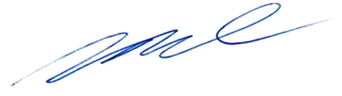 Mirtyl Levy JúniorSecretário do Tribunal Pleno